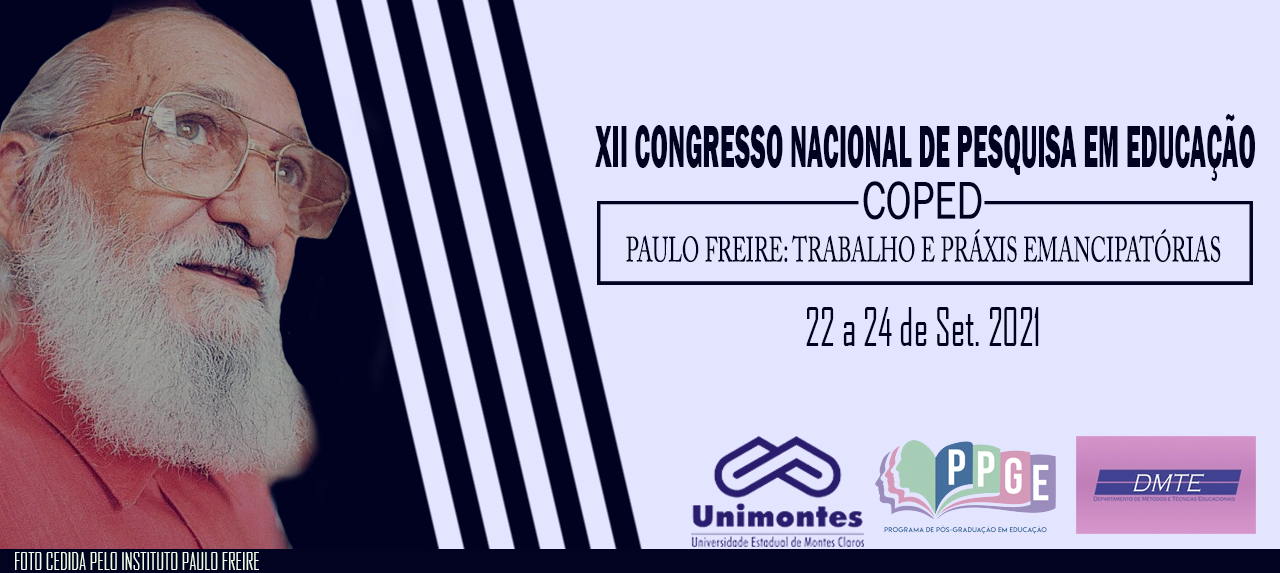 EXPERIÊNCIA DOCENTE EM GEOGRAFIA: A RESIDÊNCIA PEDAGÓGICA E O USO DA TECNOLOGIA DIGITAL COMO RECURSO FACILITADOR NO PROCESSO DE ENSINO E APRENDIZAGEMVanessa Tamiris Rodrigues RochaAcadêmica do curso de Licenciatura em Geografia da UNIMONTES. E-mail: vanessatamiiris@gmail.comRahyan de Carvalho AlvesDoutor em Geografia pela UFMG e professor da UNIMONTES.E-mail: rahyan.alves@unimontes.brResumoO presente trabalho tem como objetivo relatar a experiência docente obtida na Residência Pedagógica (RP) a partir do uso da tecnologia digital como recurso facilitador no processo de ensino e aprendizagem na Geografia. Para tanto utilizou-se como metodologia: revisão bibliográfica abordando brevemente as temáticas metodologia de ensino e recursos didáticos, com ênfase aos digitais e a apresentação do relato de experiência. Palavras-chave: Experiência docente, geografia e ferramenta didática.IntroduçãoA Residência Pedagógica (RP) configura-se como um programa que busca aperfeiçoar a formação prática nos cursos de licenciatura. No Brasil, infelizmente, existem, especialmente, dois grandes desafios no âmbito da educação: i)a baixa valorização social do magistério e ii) a formação incompleta/insuficiente oferecida pelas universidades que, muitas vezes, proporcionam nos seus projetos políticos pedagógicos uma carga horária extensa de disciplinas que abordam discussões teóricas e conceituais e, infelizmente, esquiva de promover a junção deste universo teórico com a prática, o que penaliza a formação ampla do futuro professor. E um dos caminhos para reverter ou minimizar esse quadro de fragilidade da formação prática docente se dá pelo Programa Residência Pedagógica (RP).A Residência Pedagógica, oferecida pela Coordenação de Aperfeiçoamento de Pessoal de Nível Superior (Capes), autarquia vinculada ao Ministério da Educação e Cultura (MEC), está associado à formação das disciplinas da Base Nacional Comum Curricular. A RP é uma forma de integrar a Política Nacional de Formação de Professores, com o objetivo de aperfeiçoar a formação prática nos cursos de licenciatura. Desta forma, promove a imersão dos graduandos nas escolas de educação básica, realizando a imersão do futuro professor como forma de provocar a construção da identidade docente (GONÇALVES; SILVA; BENTO, 2011). Neste contexto, as atividades do RP ocorrem sob a supervisão e o acompanhamento de um professor preceptor da rede de ensino básica a qual o programa encontra-se conveniado, com o acompanhamento de um docente da Universidade. Porém, devido à pandemia do Covid-19, a realização das atividades do RP alinhou-se a realidade das escolas, promovendo a transposição didática sob o Regime Não Presencial e o uso do sistema remoto. Portanto, as atividades foram reorganizadas para atender às necessidades da formação profissional aliado à prevenção contra o vírus do COVID-19 (doença do coronavírus, 2019), buscando evitar o contato físico dos acadêmicos com os integrantes das escolas-campo.Desta maneira, o presente trabalho tem como objetivo relatar a experiência docente obtida no Programa Residência Pedagógica a partir do uso da tecnologia digital como recurso facilitador no processo de ensino e aprendizagem. Experiência essa processada durante a realização das atividades executadas com turmas do 6° ano do Ensino Fundamental de uma escola da rede estadual de Montes Claros, localizada no estado de Minas Gerais (MG).Material e MétodosTrata-se de um estudo descritivo, através do relato de experiência. Este foi desenvolvido em duas etapas, a saber: i) concentrou-se na revisão bibliográfica sobre a temática: importância do uso recursos didáticos, com ênfase aos digitais, para o ensino da geografia, através da consulta e leitura de artigos científicos disponíveis em plataformas virtuais. E ii) apresentação de um relato de experiência docente a partir da descrição das metodologias e dos materiais utilizados em uma aula ministrada pelo Google Meet, possibilitada pelo Programa Residência Pedagógica.Resultados e Discussão	É necessário o docente aprimorar as metodologias de ensino e diversificar os usos de recursos didáticos para aplicar o processo de ensino e aprendizado com sucesso. Nesse sentido, segundo Rodrigues (2016), as metodologias potenciais para promover o maior aprendizado dos alunos baseiam-se em formas de desenvolver o processo de ensinar-aprender ao utilizar as experiências reais ou simuladas dos alunos, objetivando solucionar desafios do dia a dia. Nesse sentido é necessário utilizarmos métodos de ensino que motivem os alunos a continuarem nos estudos, promovendo uma discussão para o mundo do trabalho e para a vida, principalmente neste cenário pandêmico que tanto assolou o equilíbrio emocional dos estudantes - ressaltando que o docente, quando planeja as suas aulas, deve considerar as dificuldades individuais (afetivas/emocionais, sociais, econômicas etc.) vivenciadas por cada aluno e alinhar as metodologias de ensino buscando atingir, o máximo possível, o aproveitamento do conteúdo para os seus atendidos (CARVALHO, GENGNAGEL, 2020).Para Silva e Correa (2014, p.26), “pensar no processo de ensino e aprendizagem em pleno século XXI sem o uso constante dos diversos instrumentos tecnológicos é deixar de acompanhar a evolução que está na essência da humanidade”. Sendo que, o uso de tecnologias na educação pode proporcionar aulas mais prazerosas e significativas, tanto para o aluno quanto para o professor.	Segundo Pasini et al. (2020), a pandemia trouxe uma revolução pedagógica para o ensino presencial, a ser considerada a mais forte desde o surgimento da tecnologia contemporânea de informação e comunicação, forçando os professores e a comunidade escolar, a manusear recursos digitais que pouco eram comuns em sala e no saber fazer docente.	Diante deste novo cenário e modos de vidas que, forçadamente, estamos nos reeducando, o RP Geografia da Unimontes foi, em 2021, repensado e realinhado para atender a realidade das escolas-campo, especialmente ao estudarmos sobre o uso de redes sociais, sites, aplicativos e softwares gratuitos que pudessem facilitar o processo de comunicação e aprendizado com os discentes. A partir disto, os alunos inseridos no RP em questão prepararam aulas voltadas ao uso de tecnologias, estruturando os seus planos de aula para as turmas do 6° ano do Ensino Fundamental II de uma escola localizada no município de Montes Claros-MG. A nossa experiência se baseia na aplicação do uso do Google Earth como recurso facilitador no processo de ensino e aprendizagem, onde inicialmente a aula foi pensada em dois momentos, a saber: i) foi realizada uma explanação teórica (via Google Meet, a partir de uma dinâmica síncrona) acerca da temática cartografia. Para tanto, foi elaborado um slide (conforme evidenciado na FIGURA 1) pautado na ludicidade, utilizando o site Canva como ferramenta de design gráfico gratuito. Figura 1 – Print de fragmentos do slide utilizado nas aulas de Geografia do RP.                                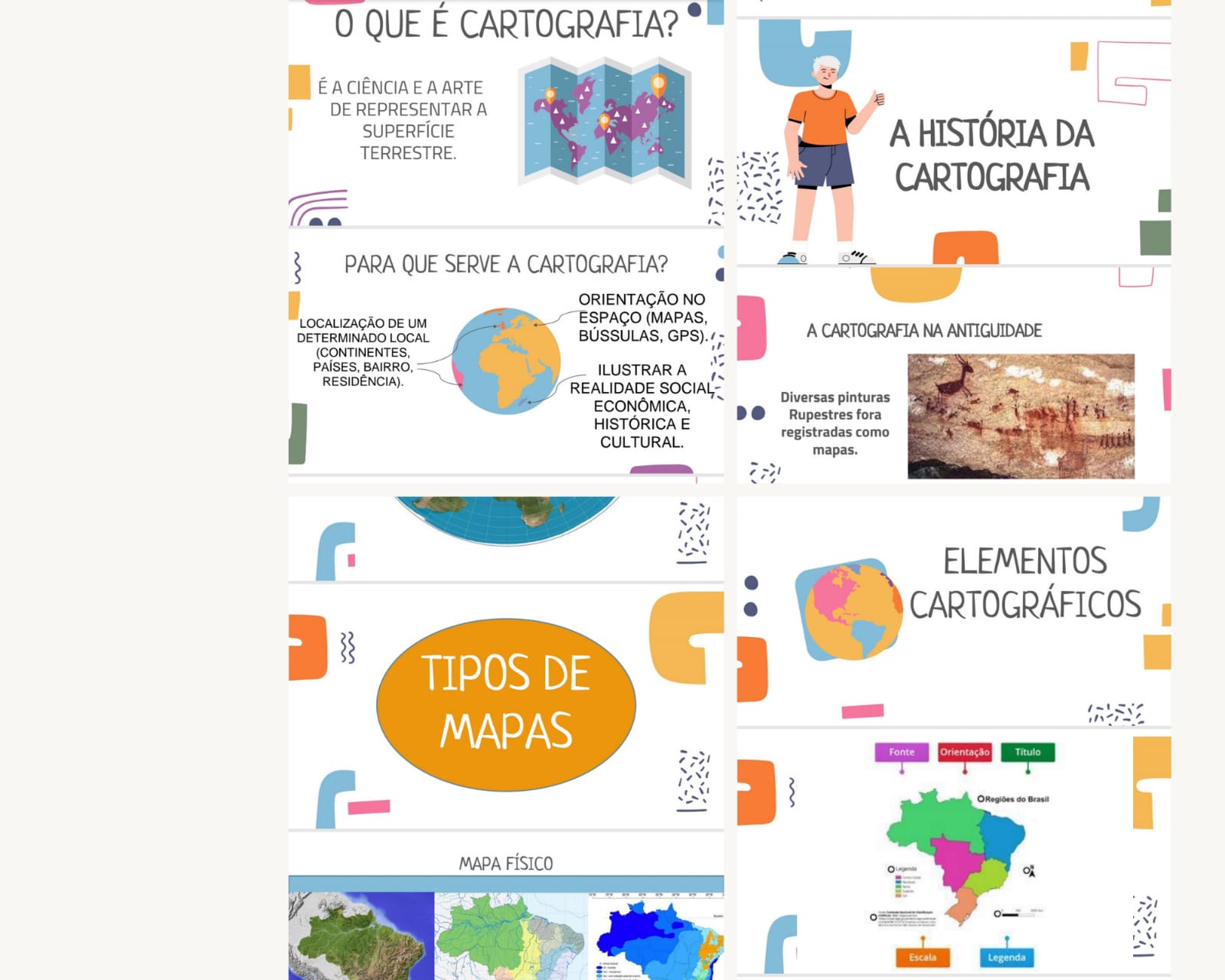                       Fonte: Autores, 2021.	O slide foi utilizado e desenvolvemos a aula síncrona a partir da problematização do tema cartografia para com os alunos, onde inicialmente levantamos questões sobre a importância de estudarmos Geografia e a maneira que percebemos o espaço e a diferença entre o local e o lugar em que vivemos. Durante a explicação os alunos realizaram perguntas e esclareceram suas dúvidas, mostraram-se focados e empolgados com a metodologia utilizada, tornando notório a curiosidade dos discentes pelo material que estávamos utilizando, sendo comentados cada figura que apresentávamos.	Em seguida, foi realizada a dinâmica “Vamos viajar para o mundo com a Cartografia atual?”, criando avatares pelo site Avatar Maker e utilizando o Google Earth (conforme evidenciado na FIGURA 2) como recursos didáticos.	Figura 2 – Capa da dinâmica proposta para os alunos do 6° ano do Ensino Fundamental II.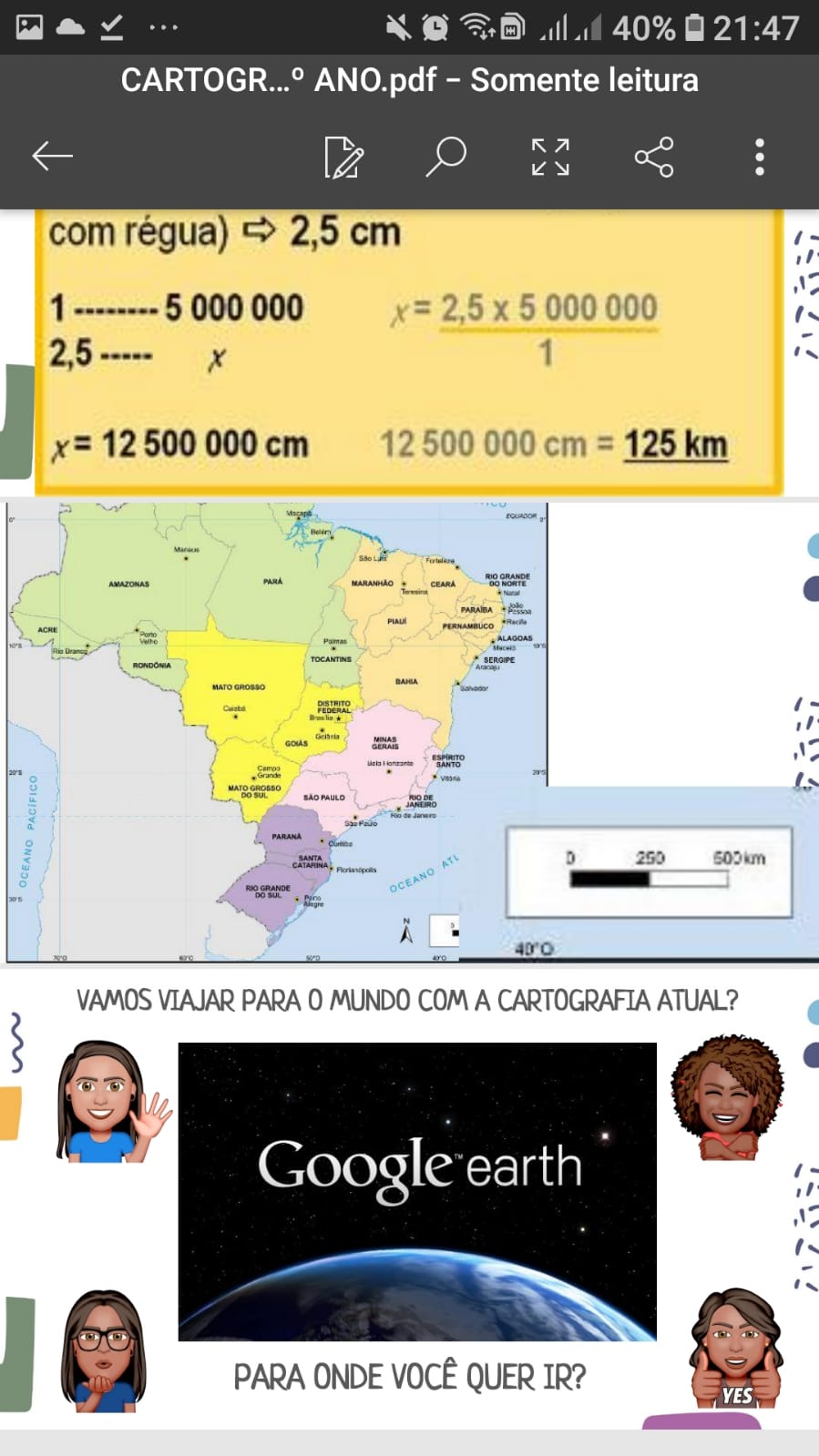                             Fonte: Autores, 2021.	O Google Earth é um software desenvolvido pela empresa Google, apresenta o globo terrestre visto por imagens de satélites, sendo possível observar imagens de todos os continentes e países. Esse recurso disponibiliza rotas e trajetos diversos, proporcionando aos alunos a oportunidade de conhecerem outros lugares virtualmente. O mesmo apresenta as imagens de forma tridimensional e existe a possibilidade de aproximar ou afastar a imagem e girá-la para qualquer ângulo. 	Buscamos utilizar esta ferramenta para enriquecer a aula ministrada, visando auxiliar no processo de internalização do conteúdo por parte dos alunos. Uma vez que, é uma ferramenta prática, gratuita e de fácil manuseio relacionada ao uso de tecnologias atuais para o ensino cartográfico.	Ressaltando que, os alunos foram os responsáveis por escolherem as localidades que iríamos visualizar a partir da dinâmica da aula. Um dos pontos escolhidos foi a Torre Eiffel (localizada em Paris – França) sinônimo de beleza para a maior parte da turma (conforme evidenciado na FIGURA 3).Figura 3 – Print da busca realizada no Google Earth diante a escolha dos estudantes.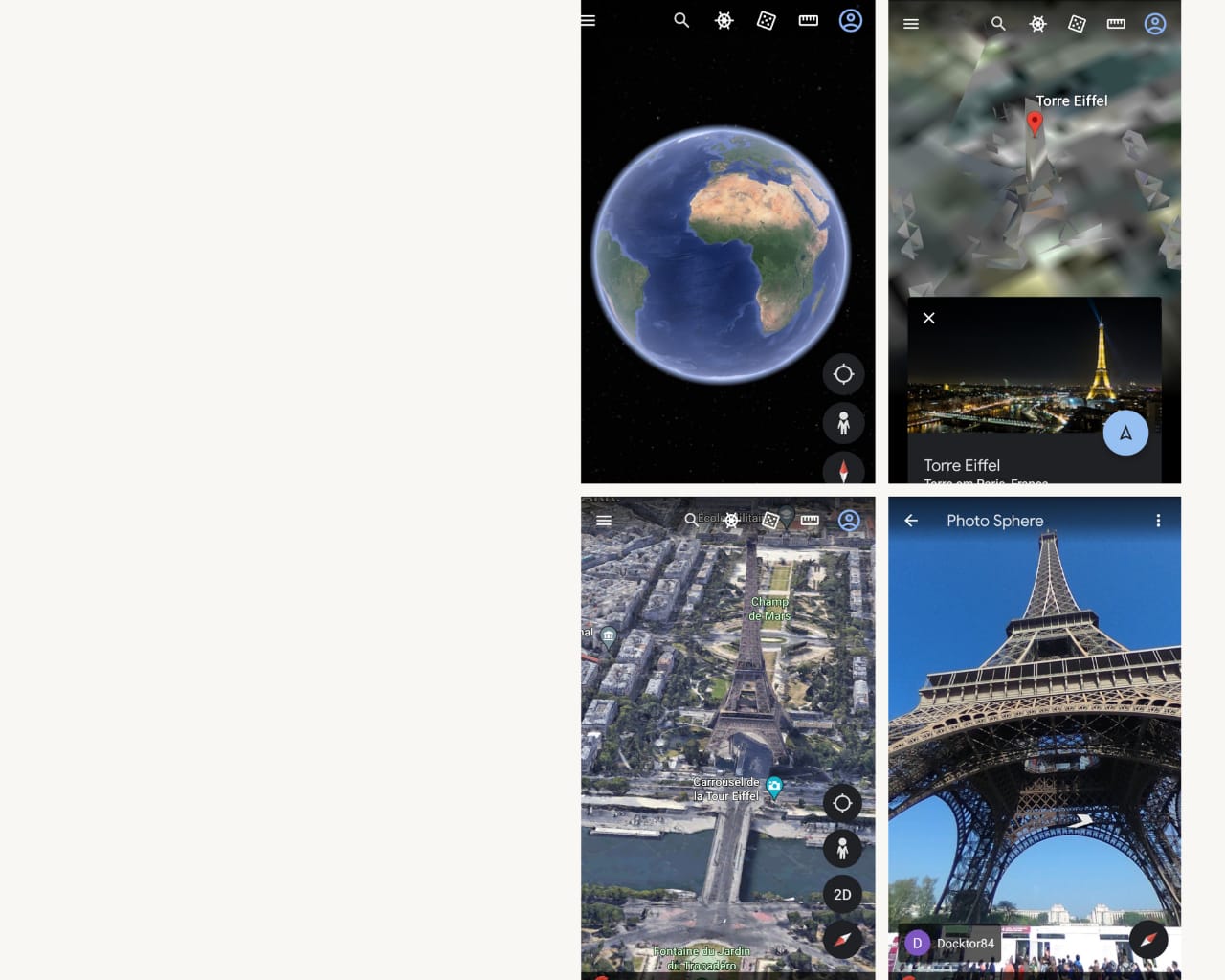 Fonte: Google Earth. Acessado em: 24 jun. 2021.Organização: Autores, 2021A Grande Dama de Ferro, também conhecida como Torre Eiffel, foi construída em 1889, sendo considerada um marco arquitetônico da época. Foi o primeiro monumento do mundo desenvolvido para atingir a altura de 305 metros. Por muitos anos, aliás, foi considerado o monumento mais alto do mundo, mas recentemente esta posição é ocupada pelo Burj Khalifa, localizado em Dubai (onde também apresentamos a imagem deste local para os alunos, destacando a paisagem como um Patrimônio Mundial reconhecida pela Organização das Nações Unidas para a Educação, a Ciência e a Cultura - UNESCO) (MARTÍNEZ RISCO, 2021).O uso do Google Earth proporcionou aos alunos a oportunidade de conhecerem espaços e lugares que antes não conheciam. Ressaltando que, principalmente, devido a pandemia, experenciar viagens, mesmo que virtualmente, é fundamental para o enriquecimento do capital cultural e melhoria do processo de ensino e a aprendizagem.Considerações finaisAs metodologias dinâmicas desenvolvidas a partir de recursos digitais, como aborda Freire (2014), principalmente, no ensino à distância, se fazem extremamente necessárias, como forma de cativar a atenção do aluno, permitindo uma maior interação com a disciplina e proporcionando maior interesse pela temática abordada. A partir disto, a prática aplicada foi importante para a formação a nossa formação docente, proporcionou o aprendizado do ser docente.A experiência pedagógica que a RP proporcionou possui intenso significado, pois, ao ser inserido na escola o acadêmico tem a oportunidade de desenvolver estratégias educacionais para proporcionar avanços na qualidade do ensino básico (SILVA, 2011). Assim, quando o mesmo se forma, devido a experiência advinda da RP, possui familiaridade com o espaço escolar e toda a sua dinâmica sociopolítico e cultural.Referências CARVALHO FILHO, Odair Ribeiro de; GENGNAGEL, Claudionei Lucimar. Ensino de geografia em tempos da covid-19: tecnologias e uso de plataformas de educação para o ensino remoto em Ribeirão Preto/SP e em Passo Fundo/RS. In: Revista Ensaios de Geografia, Niterói, vol. 5, nº 10, p. 88-94, julho de 2020.FREIRE, Paulo. Pedagogia da Autonomia. Rio de Janeiro: Paz e Terra, 2014.GONÇALVES, Sheila Maria Santos; SILVA, João Felix da; BENTO, Maria das Graças. Relato sobre o Programa de Residência Pedagógica: Um olhar sobre a Formação Docente. In: Revista Multidisciplinar de Psicologia, vol.13, nº .48, p. 670-683, dezembro de 2019.MARTÍNEZ, Antonio. A figura da Torre Eiffel como paradigma da modernidade (a respeito da Torre Eiffel, de Vicente Huidobro. In: VALCÁRCEL, Eva. Homenagem a Huidobro 1893-1993. Universidad de A Coruña (Coruña), Espanha, 1995, p.115-124.PASINI, Carlos Giovani Delevati, CARVALHO, Élvio de, ALMEIDA, Lucy Hellen Coutinho. A educação híbrida em tempos de pandemia :algumas considerações. Disponível em: <://www.ufsm.br/app/uploads/sites/820/2020/06/Textos-para-Discussao-09-Educacao-Hibrida-em-Tempos-de-Pandemia>. Acesso em: 17 agosto de 2021.RODRIGUES, Glaucemária da Silva. Análise do uso da metodologia em pbl na educação profissional. In: Periódico Científico Outras Palavras, vol. 12, nº. 2, p. 24-34, julho de 2016.SILVA, Jorge Luiz Barcellos da. Quais saberes constituem um bom professor de Geografia?  In: TONINI, Ivaine Mariaet al (Orgs.). O ensino de Geografia e suas composições curriculares. Porto Alegre, RS: UFRGS, 2011. p. 221-231.SILVA, Renildo Franco da, CORREA, Emilce Sena. Novas Tecnologias e Educação: A Evolução do Processo de Ensino e Aprendizagem na Sociedade Contemporânea. 2014 p. 27/ Educação & Linguagem ∙ ano 1 ∙ nº 1 ∙ Jun. p. 23‐35